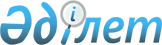 О внесении дополнений и изменений в постановление Правительства Республики Казахстан от 31 января 2008 года № 82
					
			Утративший силу
			
			
		
					Постановление Правительства Республики Казахстан от 2 апреля 2010 года № 278. Утратило силу постановлением Правительства Республики Казахстан от 15 мая 2013 года № 489

      Сноска. Утратило силу постановлением Правительства РК от 15.05.2013 № 489 (вводится в действие по истечении двадцати одного календарного дня после первого официального опубликования).      Правительство Республики Казахстан ПОСТАНОВЛЯЕТ:



      1. Внести в постановление Правительства Республики Казахстан от 31 января 2008 года № 82 "Об утверждении Правил лицензирования и квалификационных требований, предъявляемых к деятельности по ликвидации (уничтожению, утилизации, захоронению) и переработке высвобождаемых боеприпасов, вооружений, военной техники, специальных средств" (САПП Республики Казахстан, 2008 г., № 3, ст. 42) следующие дополнения и изменения:



      1) в Правилах лицензирования деятельности по ликвидации (уничтожению, утилизации, захоронению) и переработке высвобождаемых боеприпасов, вооружений, военной техники, специальных средств, утвержденных указанным постановлением:



      дополнить пунктом 8-1 следующего содержания:

      "8-1. Для получения заключений органов охраны окружающей среды, санитарно-эпидемиологической, промышленной и противопожарной безопасности лицензиар в течение двух рабочих дней со дня регистрации документов заявителя на получение лицензии и (или) приложения к лицензии, а для субъектов малого предпринимательства - в течение одного рабочего дня направляет по месту государственной регистрации заявителя запрос в органы охраны окружающей среды, санитарно-эпидемиологической, промышленной и противопожарной безопасности о представлении заключения о соответствии заявителя требованиям, предъявляемым в области охраны окружающей среды, санитарно-эпидемиологической, промышленной и противопожарной безопасности.

      Органы охраны окружающей среды, санитарно-эпидемиологической, промышленной и противопожарной безопасности на основании запроса лицензиара в течение двадцати пяти рабочих дней, а для субъектов малого предпринимательства - в течение семи рабочих дней устанавливают соответствие заявителя предъявляемым требованиям в области охраны окружающей среды, санитарно-эпидемиологической, промышленной и противопожарной безопасности и направляют соответствующему лицензиару заключение о соответствии заявителя предъявляемым требованиям.";



      2) в квалификационных требованиях, предъявляемых к деятельности по ликвидации (уничтожению, утилизации, захоронению) и переработке высвобождаемых боеприпасов, вооружений, военной техники, специальных средств, утвержденных указанным постановлением:



      в пункте 1:



      в подпункте 3) после слов "производственно-технической базы на праве собственности," дополнить словами "отвечающей техническим требованиям по оснащенности системами безопасности и инженерно-технической укрепленности,";



      подпункт 8) исключить;



      в подпункте 10) слово "показателей." заменить словом "показателей;";



      дополнить подпунктами 11), 12) следующего содержания:

      "11) должностного лица, отвечающего за пожарную безопасность и организацию охранных мер;

      12) письменного подтверждения (по форме установленной лицензиаром) руководителя заявителя об обеспечении выполнения требований Инструкции по охранной и пожарной безопасности на объектах утилизации, а также регламентирующей процесс утилизации боеприпасов, утвержденной соответствующими уполномоченными органами в области обороны, пожарной и промышленной безопасности, а также охраны общественного порядка и обеспечения общественной безопасности.".



      в пункте 2:



      в подпункте 3) после слов "производственно-технической базы на праве собственности," дополнить словами "отвечающей техническим требованиям по оснащенности системами безопасности и инженерно-технической укрепленности,";



      подпункт 9) исключить;



      в подпункте 11) слово "показателей." заменить словом "показателей;";



      дополнить подпунктом 12) следующего содержания:

      "12) должностного лица, отвечающего за пожарную безопасность и организацию охранных мер.".



      2. Настоящее постановление вводится в действие по истечении двадцати одного календарного дня после официального опубликования.      Премьер-Министр

      Республики Казахстан                       К. Масимов
					© 2012. РГП на ПХВ «Институт законодательства и правовой информации Республики Казахстан» Министерства юстиции Республики Казахстан
				